AMAC Alumni ALU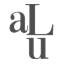 	Udruženje bivših studenata i prijatelja 	Akademije likovnih umjetnosti u Zagrebu*AMACALU se obvezuje da će s vašim podacima postupati u skladu sa Zakonom o zaštiti osobnih podataka (NN 103/03.)ČLANSKA PRIJAVNICAIme:               Prezime: Djevojačko prezime:Godina diplomiranja:Godina magisterija:Godina doktorata: Adresa stanovanja:Grad/država:Telefon/mobitel:E-mail:Radno mjesto:Trenutačno zaposlenje:Područje interesa:Molim da mi se obavijesti  dostavljaju  na e-mail: